2017 Planning Because It Is Not Too LateWho am I today?  What do I like about me and my business? What do I not like about me or my business that I want to change this year? What does my business look like January 2018? 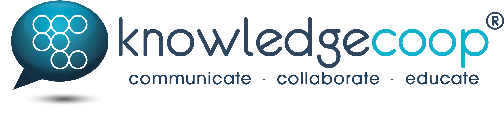 What do I want to do by the end of the year?  To meet that vision what do I ….Keep doing:Stop doing: Modify how I do it: What does success look like in 2018?